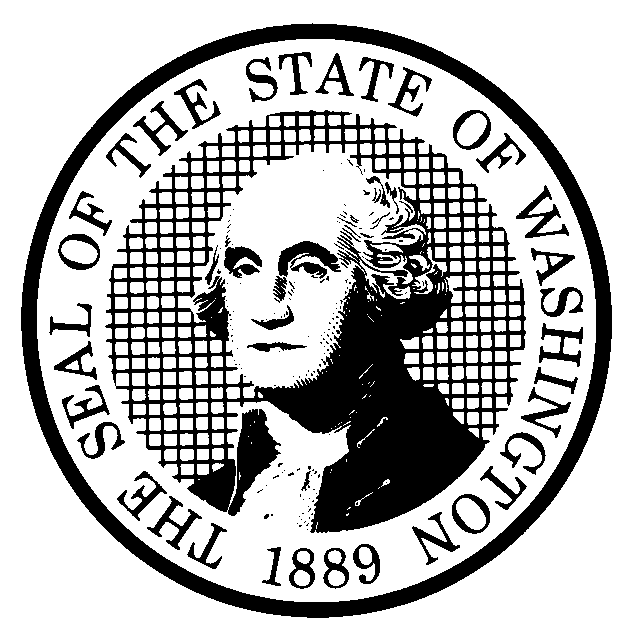 RULE-MAKING ORDERPERMANENT RULE ONLYRULE-MAKING ORDERPERMANENT RULE ONLYRULE-MAKING ORDERPERMANENT RULE ONLYRULE-MAKING ORDERPERMANENT RULE ONLYRULE-MAKING ORDERPERMANENT RULE ONLYCODE REVISER USE ONLYCODE REVISER USE ONLYCODE REVISER USE ONLYCODE REVISER USE ONLYCODE REVISER USE ONLYCR-103P (December 2017)(Implements RCW 34.05.360)CR-103P (December 2017)(Implements RCW 34.05.360)CR-103P (December 2017)(Implements RCW 34.05.360)CR-103P (December 2017)(Implements RCW 34.05.360)CR-103P (December 2017)(Implements RCW 34.05.360)CR-103P (December 2017)(Implements RCW 34.05.360)CODE REVISER USE ONLYCODE REVISER USE ONLYCODE REVISER USE ONLYCODE REVISER USE ONLYCODE REVISER USE ONLYAgency:      Agency:      Agency:      Agency:      Agency:      Agency:      Agency:      Agency:      Agency:      Agency:      Agency:      Effective date of rule:Permanent Rules     31 days after filing.     Other (specify)       (If less than 31 days after filing, a specific finding under RCW 34.05.380(3) is required and should be stated below)Effective date of rule:Permanent Rules     31 days after filing.     Other (specify)       (If less than 31 days after filing, a specific finding under RCW 34.05.380(3) is required and should be stated below)Effective date of rule:Permanent Rules     31 days after filing.     Other (specify)       (If less than 31 days after filing, a specific finding under RCW 34.05.380(3) is required and should be stated below)Effective date of rule:Permanent Rules     31 days after filing.     Other (specify)       (If less than 31 days after filing, a specific finding under RCW 34.05.380(3) is required and should be stated below)Effective date of rule:Permanent Rules     31 days after filing.     Other (specify)       (If less than 31 days after filing, a specific finding under RCW 34.05.380(3) is required and should be stated below)Effective date of rule:Permanent Rules     31 days after filing.     Other (specify)       (If less than 31 days after filing, a specific finding under RCW 34.05.380(3) is required and should be stated below)Effective date of rule:Permanent Rules     31 days after filing.     Other (specify)       (If less than 31 days after filing, a specific finding under RCW 34.05.380(3) is required and should be stated below)Effective date of rule:Permanent Rules     31 days after filing.     Other (specify)       (If less than 31 days after filing, a specific finding under RCW 34.05.380(3) is required and should be stated below)Effective date of rule:Permanent Rules     31 days after filing.     Other (specify)       (If less than 31 days after filing, a specific finding under RCW 34.05.380(3) is required and should be stated below)Effective date of rule:Permanent Rules     31 days after filing.     Other (specify)       (If less than 31 days after filing, a specific finding under RCW 34.05.380(3) is required and should be stated below)Effective date of rule:Permanent Rules     31 days after filing.     Other (specify)       (If less than 31 days after filing, a specific finding under RCW 34.05.380(3) is required and should be stated below)Any other findings required by other provisions of law as precondition to adoption or effectiveness of rule? Yes      No     If Yes, explain:      Any other findings required by other provisions of law as precondition to adoption or effectiveness of rule? Yes      No     If Yes, explain:      Any other findings required by other provisions of law as precondition to adoption or effectiveness of rule? Yes      No     If Yes, explain:      Any other findings required by other provisions of law as precondition to adoption or effectiveness of rule? Yes      No     If Yes, explain:      Any other findings required by other provisions of law as precondition to adoption or effectiveness of rule? Yes      No     If Yes, explain:      Any other findings required by other provisions of law as precondition to adoption or effectiveness of rule? Yes      No     If Yes, explain:      Any other findings required by other provisions of law as precondition to adoption or effectiveness of rule? Yes      No     If Yes, explain:      Any other findings required by other provisions of law as precondition to adoption or effectiveness of rule? Yes      No     If Yes, explain:      Any other findings required by other provisions of law as precondition to adoption or effectiveness of rule? Yes      No     If Yes, explain:      Any other findings required by other provisions of law as precondition to adoption or effectiveness of rule? Yes      No     If Yes, explain:      Any other findings required by other provisions of law as precondition to adoption or effectiveness of rule? Yes      No     If Yes, explain:      Purpose:      Purpose:      Purpose:      Purpose:      Purpose:      Purpose:      Purpose:      Purpose:      Purpose:      Purpose:      Purpose:      Citation of rules affected by this order:New: 			     Repealed:	     Amended:	     Suspended:	     Citation of rules affected by this order:New: 			     Repealed:	     Amended:	     Suspended:	     Citation of rules affected by this order:New: 			     Repealed:	     Amended:	     Suspended:	     Citation of rules affected by this order:New: 			     Repealed:	     Amended:	     Suspended:	     Citation of rules affected by this order:New: 			     Repealed:	     Amended:	     Suspended:	     Citation of rules affected by this order:New: 			     Repealed:	     Amended:	     Suspended:	     Citation of rules affected by this order:New: 			     Repealed:	     Amended:	     Suspended:	     Citation of rules affected by this order:New: 			     Repealed:	     Amended:	     Suspended:	     Citation of rules affected by this order:New: 			     Repealed:	     Amended:	     Suspended:	     Citation of rules affected by this order:New: 			     Repealed:	     Amended:	     Suspended:	     Citation of rules affected by this order:New: 			     Repealed:	     Amended:	     Suspended:	     Statutory authority for adoption:      Statutory authority for adoption:      Statutory authority for adoption:      Statutory authority for adoption:      Statutory authority for adoption:      Statutory authority for adoption:      Statutory authority for adoption:      Statutory authority for adoption:      Statutory authority for adoption:      Statutory authority for adoption:      Statutory authority for adoption:      Other authority:      Other authority:      Other authority:      Other authority:      Other authority:      Other authority:      Other authority:      Other authority:      Other authority:      Other authority:      Other authority:      PERMANENT RULE (Including Expedited Rule Making)Adopted under notice filed as WSR       on       (date).Describe any changes other than editing from proposed to adopted version:      PERMANENT RULE (Including Expedited Rule Making)Adopted under notice filed as WSR       on       (date).Describe any changes other than editing from proposed to adopted version:      PERMANENT RULE (Including Expedited Rule Making)Adopted under notice filed as WSR       on       (date).Describe any changes other than editing from proposed to adopted version:      PERMANENT RULE (Including Expedited Rule Making)Adopted under notice filed as WSR       on       (date).Describe any changes other than editing from proposed to adopted version:      PERMANENT RULE (Including Expedited Rule Making)Adopted under notice filed as WSR       on       (date).Describe any changes other than editing from proposed to adopted version:      PERMANENT RULE (Including Expedited Rule Making)Adopted under notice filed as WSR       on       (date).Describe any changes other than editing from proposed to adopted version:      PERMANENT RULE (Including Expedited Rule Making)Adopted under notice filed as WSR       on       (date).Describe any changes other than editing from proposed to adopted version:      PERMANENT RULE (Including Expedited Rule Making)Adopted under notice filed as WSR       on       (date).Describe any changes other than editing from proposed to adopted version:      PERMANENT RULE (Including Expedited Rule Making)Adopted under notice filed as WSR       on       (date).Describe any changes other than editing from proposed to adopted version:      PERMANENT RULE (Including Expedited Rule Making)Adopted under notice filed as WSR       on       (date).Describe any changes other than editing from proposed to adopted version:      PERMANENT RULE (Including Expedited Rule Making)Adopted under notice filed as WSR       on       (date).Describe any changes other than editing from proposed to adopted version:      If a preliminary cost-benefit analysis was prepared under RCW 34.05.328, a final cost-benefit analysis is available by contacting:If a preliminary cost-benefit analysis was prepared under RCW 34.05.328, a final cost-benefit analysis is available by contacting:If a preliminary cost-benefit analysis was prepared under RCW 34.05.328, a final cost-benefit analysis is available by contacting:If a preliminary cost-benefit analysis was prepared under RCW 34.05.328, a final cost-benefit analysis is available by contacting:If a preliminary cost-benefit analysis was prepared under RCW 34.05.328, a final cost-benefit analysis is available by contacting:If a preliminary cost-benefit analysis was prepared under RCW 34.05.328, a final cost-benefit analysis is available by contacting:If a preliminary cost-benefit analysis was prepared under RCW 34.05.328, a final cost-benefit analysis is available by contacting:If a preliminary cost-benefit analysis was prepared under RCW 34.05.328, a final cost-benefit analysis is available by contacting:If a preliminary cost-benefit analysis was prepared under RCW 34.05.328, a final cost-benefit analysis is available by contacting:If a preliminary cost-benefit analysis was prepared under RCW 34.05.328, a final cost-benefit analysis is available by contacting:If a preliminary cost-benefit analysis was prepared under RCW 34.05.328, a final cost-benefit analysis is available by contacting:Name:      Name:      Name:      Name:      Name:      Name:      Name:      Name:      Name:      Name:      Name:      Address:      Address:      Address:      Address:      Address:      Address:      Address:      Address:      Address:      Address:      Address:      Phone:      Phone:      Phone:      Phone:      Phone:      Phone:      Phone:      Phone:      Phone:      Phone:      Phone:      Fax:      Fax:      Fax:      Fax:      Fax:      Fax:      Fax:      Fax:      Fax:      Fax:      Fax:      TTY:      TTY:      TTY:      TTY:      TTY:      TTY:      TTY:      TTY:      TTY:      TTY:      TTY:      Email:      Email:      Email:      Email:      Email:      Email:      Email:      Email:      Email:      Email:      Email:      Web site:      Web site:      Web site:      Web site:      Web site:      Web site:      Web site:      Web site:      Web site:      Web site:      Web site:      Other:      Other:      Other:      Other:      Other:      Other:      Other:      Other:      Other:      Other:      Other:      Note:   If any category is left blank, it will be calculated as zero.No descriptive text.Count by whole WAC sections only, from the WAC number through the history note.A section may be counted in more than one category.Note:   If any category is left blank, it will be calculated as zero.No descriptive text.Count by whole WAC sections only, from the WAC number through the history note.A section may be counted in more than one category.Note:   If any category is left blank, it will be calculated as zero.No descriptive text.Count by whole WAC sections only, from the WAC number through the history note.A section may be counted in more than one category.Note:   If any category is left blank, it will be calculated as zero.No descriptive text.Count by whole WAC sections only, from the WAC number through the history note.A section may be counted in more than one category.Note:   If any category is left blank, it will be calculated as zero.No descriptive text.Count by whole WAC sections only, from the WAC number through the history note.A section may be counted in more than one category.Note:   If any category is left blank, it will be calculated as zero.No descriptive text.Count by whole WAC sections only, from the WAC number through the history note.A section may be counted in more than one category.Note:   If any category is left blank, it will be calculated as zero.No descriptive text.Count by whole WAC sections only, from the WAC number through the history note.A section may be counted in more than one category.Note:   If any category is left blank, it will be calculated as zero.No descriptive text.Count by whole WAC sections only, from the WAC number through the history note.A section may be counted in more than one category.Note:   If any category is left blank, it will be calculated as zero.No descriptive text.Count by whole WAC sections only, from the WAC number through the history note.A section may be counted in more than one category.Note:   If any category is left blank, it will be calculated as zero.No descriptive text.Count by whole WAC sections only, from the WAC number through the history note.A section may be counted in more than one category.Note:   If any category is left blank, it will be calculated as zero.No descriptive text.Count by whole WAC sections only, from the WAC number through the history note.A section may be counted in more than one category.The number of sections adopted in order to comply with:The number of sections adopted in order to comply with:The number of sections adopted in order to comply with:The number of sections adopted in order to comply with:The number of sections adopted in order to comply with:The number of sections adopted in order to comply with:The number of sections adopted in order to comply with:The number of sections adopted in order to comply with:The number of sections adopted in order to comply with:The number of sections adopted in order to comply with:The number of sections adopted in order to comply with:Federal statute:Federal statute:NewAmendedAmendedRepealedFederal rules or standards:Federal rules or standards:NewAmendedAmendedRepealedRecently enacted state statutes:Recently enacted state statutes:NewAmendedAmendedRepealedThe number of sections adopted at the request of a nongovernmental entity:The number of sections adopted at the request of a nongovernmental entity:The number of sections adopted at the request of a nongovernmental entity:The number of sections adopted at the request of a nongovernmental entity:The number of sections adopted at the request of a nongovernmental entity:The number of sections adopted at the request of a nongovernmental entity:The number of sections adopted at the request of a nongovernmental entity:The number of sections adopted at the request of a nongovernmental entity:The number of sections adopted at the request of a nongovernmental entity:The number of sections adopted at the request of a nongovernmental entity:The number of sections adopted at the request of a nongovernmental entity:New  New  New  New  AmendedAmendedRepealedThe number of sections adopted on the agency’s own initiative:The number of sections adopted on the agency’s own initiative:The number of sections adopted on the agency’s own initiative:The number of sections adopted on the agency’s own initiative:The number of sections adopted on the agency’s own initiative:The number of sections adopted on the agency’s own initiative:The number of sections adopted on the agency’s own initiative:The number of sections adopted on the agency’s own initiative:The number of sections adopted on the agency’s own initiative:The number of sections adopted on the agency’s own initiative:The number of sections adopted on the agency’s own initiative:New  New  New  New  AmendedAmendedRepealedThe number of sections adopted in order to clarify, streamline, or reform agency procedures:The number of sections adopted in order to clarify, streamline, or reform agency procedures:The number of sections adopted in order to clarify, streamline, or reform agency procedures:The number of sections adopted in order to clarify, streamline, or reform agency procedures:The number of sections adopted in order to clarify, streamline, or reform agency procedures:The number of sections adopted in order to clarify, streamline, or reform agency procedures:The number of sections adopted in order to clarify, streamline, or reform agency procedures:The number of sections adopted in order to clarify, streamline, or reform agency procedures:The number of sections adopted in order to clarify, streamline, or reform agency procedures:The number of sections adopted in order to clarify, streamline, or reform agency procedures:The number of sections adopted in order to clarify, streamline, or reform agency procedures:New  New  New  New  AmendedAmendedRepealedThe number of sections adopted using:The number of sections adopted using:The number of sections adopted using:The number of sections adopted using:The number of sections adopted using:The number of sections adopted using:The number of sections adopted using:The number of sections adopted using:The number of sections adopted using:The number of sections adopted using:The number of sections adopted using:Negotiated rule making:Negotiated rule making:NewAmendedAmendedRepealedPilot rule making:Pilot rule making:NewAmendedAmendedRepealedOther alternative rule making:Other alternative rule making:NewAmendedAmendedRepealedDate Adopted:      Name:      Title:      Signature: